ЧЕРКАСЬКА МІСЬКА РАДА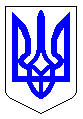 ЧЕРКАСЬКА МІСЬКА РАДАВИКОНАВЧИЙ КОМІТЕТРІШЕННЯВід 10.06.2019 № 634Про розподіл  коштів на капітальний ремонт  житлового  будинкуоб’єднання  співвласників багатоквартирного будинку«ГС-46» на 2019 рікВідповідно до п.п. 3 п.а ст.30; п.п. 1 п.а ст.31 Закону України «Про місцеве самоврядування в Україні», Програми підтримки об’єднань співвласників багатоквартирних будинків (ОСББ, асоціацій ОСББ) у м. Черкаси «Формування відповідного власника житла» на 2019-2020 роки, затвердженої рішенням міської ради від 21.03.2019 № 2-4195, враховуючи звернення ОСББ «ГС-46» (вх. № 10941-01-20 від 22.05.2019), виконавчий комітет  Черкаської міської ради ВИРІШИВ:Виділити з міського бюджету кошти на капітальний ремонт житлового будинку об’єднання співвласників багатоквартирного будинку                 «ГС-46» на загальну суму 203 629,30  грн., що складає 70% від загальної вартості робіт, решта 30% - це кошти об’єднання, згідно з додатком.Департаменту житлово-комунального комплексу (Панченко Ю.В.)         фінансування витрат провести згідно з актами виконаних робіт по КПКВК 1216011 «Експлуатаційне та технічне обслуговування житлового фонду»3.	Контроль за виконанням рішення покласти на заступника міського голови з питань діяльності виконавчих органів ради Бордунос Л.І.Міський голова                                                                        А.В. БондаренкоДодаток      ЗАТВЕРДЖЕНОрішення виконавчого комітету Черкаської міської ради 						                від_______________№______РОЗПОДІЛ коштів на капітальний ремонт житлового будинку                                              ОСББ «ГС-46» на 2019 рікПримітка:      Кошти з міського бюджету будуть виділятися після підтвердження інформації щодо перерахунку коштів об’єднання, згідно з договором та актом виконаних робіт, на рахунок підрядної організації.Заступник директора департаменту					А.М. Наумчук№п/пНазва, адресаВиди робітОдиниця виміруПлан на 2019 рік1Об’єднання співвласників багатоквартирного будинку             «ГС-46»вул. Припортова буд. 46             Капітальний ремонт ліфтів 1-8 під’їздівжитлового будинкугрн.203 629,30